Confirmation Registration FormTo register for courses, hand in a completed form in the Confirmation mailbox OR by mailing it to the Zion Lutheran Church office: 1400 S. Duluth Ave. Sioux Falls, SD 571052022 Fall Unit Schedule(     indicates parent/guardian attendance is required)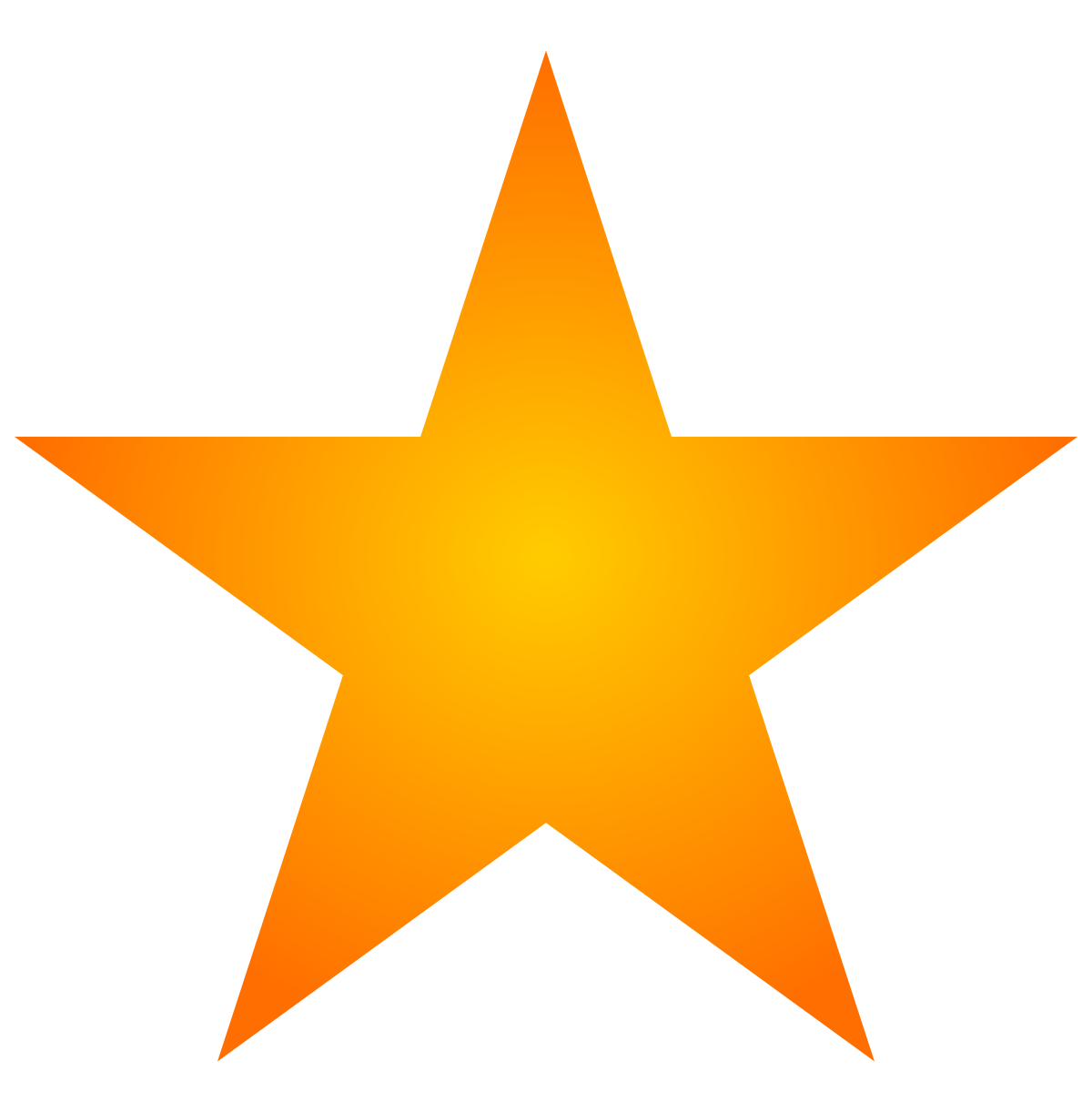 2022 Fall Registration:______________________________ plans to take __________ course(s) in the fall of 2022,which include the following units: ________________________________________________________I, __________________________________ agree that my student will commit to the days and times these courses are offered. Any missed classes because of illness will be communicated to the instructor and made up. The instructor will determine whether or not the student has completed the necessary requirements for unit completion. To register for courses, hand in a completed form in the Confirmation mailbox or by mailing it to the Zion Lutheran Church office: 1400 S. Duluth Ave. Sioux Falls, SD 571052023 Winter/Spring Unit Schedule(     indicates parent/guardian attendance is required)2023 Winter/Spring Registration:______________________________ plans to take __________ course(s) in the winter/spring of 2023Which include the following units: ________________________________________________________I, __________________________________ agree that my student will commit to the days and times these courses are offered. Any missed classes due to illness will be communicated to the instructor and made up. The instructor will determine whether or not the student has completed the necessary requirements for unit completion. CourseDateTimeLocationTeacher    (LT) Why Am I Lutheran?Thurs, Sept 15Thurs, Sept 22Thurs, Sept 29Thurs, Oct 66:30 – 8 PMConference RmPastor John Farden    (BI) What Is the Bible?Wed, Aug 17Wed, Aug 24Wed, Aug 31 Wed, Sept 76:30 – 7:45 PMTBDChezarae Shoup   (10C) Ten CommandmentsWed, Sept 14Wed, Sept 21Wed, Sept 28Wed, Oct 56:30 - 8 PM TBDTerry Lafrentz    (AC) Apostles CreedWed, Oct 12Wed, Oct 19Wed, Oct 26Wed, Nov 26:30 - 8 PMTBDPastor John Farden     (MG) Means of GraceTues, Oct 18Thurs, Oct 20Tues, Oct 25Thurs, Oct 276:30 – 8 PMYouth RmPastor Greg Lehr    (LP) Lord’s PrayerWed, Nov 9Wed, Nov 16*Mon, Nov 21Wed, Nov 306:30 – 8 PMTBDTerry Lafrentz   (DJ) Being a Disciple of JesusSat, Sept 109 AM - NoonYouth RmJacob and Chezarae Shoup   (CE) Creation and EvolutionMon, Sept 26Mon, Oct 3Mon, Oct 10Mon, Oct 176:30 - 8 PMSS Rm. #2Jacob Shoup   (AP) What is Apologetics? Sun, Oct 30Sun, Nov 6Sun, Nov 13Sun, Nov 201 – 2:30 PMYouth RmJacob ShoupCourseDateTimeLocationTeacher    (LT) Why Am I Lutheran?Wed, Jan 11Wed, Jan 18Wed, Jan 25Wed, Feb 16:30 – 8 PMTBDPastor John Farden    (BI) What Is the Bible?Sun, Jan 22Sun, Jan 29Sun, Feb 5 1 – 3 PMConference RmChezarae Shoup   (10C) 10 CommandmentsTues, Mar 7Tues, Mar 14Tues, Mar 21Tues, Mar 286:30 – 8 PMTBDTerry Lafrentz   (AC) Apostles CreedThurs, Mar 9Thurs, Mar 16Thurs, Mar 23Thurs, Mar 306:30 – 8 PMConference RmPastor John Farden    (AC) Lord’s PrayerTues, Apr 18Tues, Apr 25Tues, May 2Tues, Mar 96:30 – 8 PMTBDTerry Lafrentz    (MG) Means of GraceWed, Apr 19Wed, Apr 26Wed, May 3Wed, May 106:30 - 8 PMTBDPastor Greg Lehr    (DJ) Being a Disciple of JesusSat, Jan 79 AM – NoonYouth RmJacob and Chezarae Shoup    (CE) Creation and EvolutionMon, Jan 23Mon, Jan 30Mon, Feb 6Mon, Feb 136:30 - 8 PMSS Rm #2Jacob Shoup    (AP) What is Apologetics?Sun, Mar 12Sun, Mar 19Sun, Mar 26Sun, Apr 21 – 2:30 PMYouth RmJacob Shoup